Частное профессиональное образовательное учреждениеФИНАНСОВО-ЭКОНОМИЧЕСКИЙ КОЛЛЕДЖ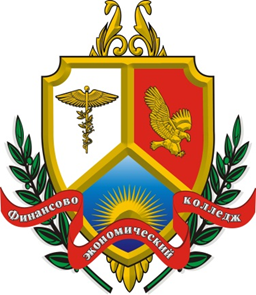 МЕТОДИЧЕСКИЕ РЕКОМЕНДАЦИИПО ПРОИЗВОДСТВЕННОЙ ПРАКТИКЕПРОФЕССИОНАЛЬНЫЙ МОДУЛЬПМ 02 Организация и проведение экономической и маркетинговой деятельностиСпециальность 38.02.04 «КОММЕРЦИЯ» (ПО ОТРАСЛЯМ)Пермь 2021Составители: Амирова Н. А., Желтовских Е.В.Утверждено на заседании ЦК специальности «Коммерция и операционная деятельность в логистике».Протокол № 5 от 25.01.2021 г.«Организация и проведение экономической и маркетинговой деятельности»: методические рекомендации по производственной практике ПМ 02 Организация и проведение экономической и маркетинговой деятельности 38.02.04 «Коммерция» (по отраслям)/сост. Амирова Н.А, Желтовских Е.В. – Пермь: ЧПОУ «ФИНАНСОВО-ЭКОНОМИЧЕСКИЙ КОЛЛЕДЖ», 2021 . – 17 с.Методические рекомендации составлены в соответствии с рабочей программой производственной практики для студентов заочной формы обучения по специальности 38.02.04 «Коммерция» (по отраслям).© Амирова Н. А. Желтовских Е.В. 2021© ЧПОУ «ФИНАНСОВО-ЭКОНОМИЧЕСКИЙ КОЛЛЕДЖ», 2021СОДЕРЖАНИЕТЕМАТИЧЕСКИЙ ПЛАН ПРОИЗВОДСТВЕННОЙ ПРАКТИКИ	6ОРГАНИЗАЦИЯ И РУКОВОДСТВО ПРОИЗВОДСТВЕННОЙ ПРАКТИКОЙ	7Контроль и оценка результатов освоения практики	9ЗАДАНИЕ НА ПРАКТИКУ	10ТРЕБОВАНИЯ К СОДЕРЖАНИЮ И ОФОРМЛЕНИЮ ОТЧЕТА	14СПИСОК РЕКОМЕНДУЕМЫХ ИСТОЧНИКОВ	15ПОЯСНИТЕЛЬНАЯ ЗАПИСКАУважаемые студенты!Вы приступаете к прохождению производственной практики (далее – практики), которая  является частью основной профессиональной образовательной программы в соответствии с ФГОС по специальности СПО 38.02.04 «Коммерция» (по отраслям), ПМ 02 Организация и проведение экономической и маркетинговой деятельности.Практическая подготовка при проведении производственной практики организуется путем непосредственного выполнения обучающимися определенных видов работ, связанных с будущей профессиональной деятельностью.Производственная практика способствует формированию у обучающегося общих и профессиональных компетенций, приобретение практического опыта по специальности.Организация практики осуществляется в соответствии с Приказом Министерства науки и высшего образования Российской Федерации и Министерства просвещения Российской Федерации от 05 августа 2020 года № 885/390 «О практической подготовке обучающихся», а также в соответствии с Порядком организации практической подготовки обучающихся от 22.09.2020 №03/20-21, утвержденным приказом директора ЧПОУ «Финансово-экономический колледж» от 22.09.2020 № ОД-07/2.Профессиональный модуль включает освоение профессиональных компетенций:ПК 2.1. Использовать данные бухгалтерского учета для контроля результатов и планирования коммерческой деятельности, проводить учет товаров (сырья, материалов, продукции, тары, других материальных ценностей) и участвовать в их инвентаризации.ПК 2.2. Оформлять, проверять правильность составления, обеспечивать хранение организационно-распорядительных, товаросопроводительных и иных необходимых документов с использованием автоматизированных систем.ПК 2.3. Применять в практических ситуациях экономические методы, рассчитывать микроэкономические показатели, анализировать их, а также рынки ресурсов.ПК 2.4. Определять основные экономические показатели работы организации, цены, заработную плату.ПК 2.5. Выявлять потребности, виды спроса и соответствующие им типы маркетинга для обеспечения целей организации, формировать спрос и стимулировать сбыт товаров.ПК 2.6. Обосновывать целесообразность использования и применять маркетинговые коммуникации.ПК 2.7. Участвовать в проведении маркетинговых исследований рынка, разработке и реализации маркетинговых решений.ПК 2.8. Реализовывать сбытовую политику организации в пределах своих должностных обязанностей, оценивать конкурентоспособность товаров и конкурентные преимущества организации.ПК 2.9. Применять методы и приемы анализа финансово-хозяйственной деятельности при осуществлении коммерческой деятельности, осуществлять денежные расчеты с покупателями, составлять финансовые документы и отчеты.В результате освоения производственной практики по профессиональному модулю ПМ 02 Организация и проведение экономической и маркетинговой деятельности обучающийся должен иметь практический опыт: оформления финансовых документов и отчетов; проведения денежных расчетов; расчета основных налогов; анализа показателей финансово-хозяйственной деятельности торговой организации; выявления потребностей (спроса) на товары; реализации маркетинговых мероприятий в соответствии с конъюнктурой рынка; участия в проведении рекламных акций и кампаний, других маркетинговых коммуникациях; анализа маркетинговой среды организации.	В результате освоения производственной практики по профессиональному модулю ПМ 02 Организация и проведение экономической и маркетинговой деятельности обучающийся должен уметь:составлять финансовые документы и отчеты;осуществлять денежные расчеты;пользоваться нормативными правовыми актами в области налогообложения, регулирующими механизм и порядок налогообложения;рассчитывать основные налоги;анализировать результаты финансово-хозяйственной деятельности торговых организаций;применять методы и приемы финансово-хозяйственной деятельности для разных видов анализа;выявлять, формировать и удовлетворять потребности;обеспечивать распределение через каналы сбыта и продвижение товаров на рынке с использованием маркетинговых коммуникаций;проводить маркетинговые исследования рынка;оценивать конкурентоспособность товаров.В результате освоения производственной практики по профессиональному модулю ПМ 02 Организация и проведение экономической и маркетинговой деятельности обучающийся должен знать:сущность, функции и роль финансов в экономике, сущность и функции денег, денежного обращения; финансирование и денежно-кредитную политику, финансовое планирование и методы финансового контроля; основные положения налогового законодательства; функции и классификацию налогов; организацию налоговой службы; методику расчета основных видов налогов; методологические основы анализа финансово-хозяйственной деятельности: цели, задачи, методы, приемы, виды;  информационное обеспечение, организацию аналитической работы;  анализ деятельности организаций оптовой и розничной торговли, финансовых результатов деятельности; составные элементы маркетинговой деятельности: цели, задачи, принципы, функции, объекты, субъекты; средства: удовлетворения потребностей, распределения и продвижения товаров, маркетинговые коммуникации и их характеристику; методы изучения рынка, анализа окружающей среды; конкурентную среду, виды конкуренции, показатели оценки конкурентоспособности; этапы маркетинговых исследований, их результат; управление маркетингом. В результате производственной практики студент осваивает общие компетенции:Производственная практика проводится после изучения профессионального модуля ПМ 02 Организация и проведение экономической и маркетинговой деятельности.Продолжительность практики составляет – 108 часов или 3 недели.В ходе прохождения практики студент должен выполнить в полном объеме все представленные задания. В установленный срок, согласно расписанию, сдать отчет (выполненные задания и необходимые документы по практике) руководителю практики от Колледжа.ТЕМАТИЧЕСКИЙ ПЛАН ПРОИЗВОДСТВЕННОЙ ПРАКТИКИОРГАНИЗАЦИЯ И РУКОВОДСТВО ПРОИЗВОДСТВЕННОЙ ПРАКТИКОЙПроизводственная практика проводится в профильных организациях (базах практики), соответствующих профилю образовательной программы. Для проведения практик с профильной организацией заключается договор. Студент самостоятельно находит место прохождения производственной практики в профильных организациях по месту проживания. В случае затруднения возможно письменное обращение за содействием в поиске базы практики. Обращение необходимо направить на электронный адрес факультета дистанционных образовательных технологий и электронного обучения dot@rudistant.ru не позднее чем за месяц до начала практики.До начала прохождения производственной практики студент должен ознакомиться с настоящими методическими рекомендациями и комплектом бланков для практики, записью вебинара о порядке прохождения практики, выполнении заданий, ведении дневника практики, содержания и последовательности написания отчета по практике, подборе необходимой литературы.При прохождении практики в профильной организации, студент использует для выполнения заданий материалы, предоставленные организацией, в том числе размещённые на сайте организации и информацию иных открытых источников.Для выполнения заданий практики используется компьютерная техника с возможностью подключения к информационно-телекоммуникационной сети «Интернет», программное обеспечение: Word, Excel, профессиональные информационные источники и справочные материалы.При прохождении практики студент обязан:- заключить договор с профильной организацией;- подписать согласие на обработку персональных данных в целях организации (прохождения) практической подготовки/практики в профильной организации;- подчиняться действующим на предприятии (организации) правилам внутреннего распорядка;- изучить и строго соблюдать правила охраны труда и промышленной безопасности, производственной санитарии, действующие на предприятии;- при необходимости активно участвовать в общественной жизни коллектива предприятия (организации);- нести ответственность за выполняемую работу и ее результаты наравне со штатными сотрудниками;- выполнять задания, предусмотренные методическими материалами по практике и предприятия, связанные с деятельностью организации;- ежедневно заполнять дневник прохождения практики, занося в него краткие сведения о проделанной работе;- составить отчет по практике, с обязательными приложениями: задание по практике, дневник прохождения практики, договор о прохождении практики, аттестационный лист;- предоставить отчет по практике и приложения на проверку руководителю практики от колледжа в срок согласно Плана обучения на учебный год (обозначен в Информационном письме в Личном кабинете студента), прикрепив их в электронном виде в  системе дистанционного обучения Moodle.Контроль и оценка результатов освоения практикиФорма промежуточной аттестации по практике  - дифференцированный зачет.Контроль и оценка результатов освоения производственной практики  осуществляется руководителем практики от организации в процессе  наблюдения, а также выполнения обучающимися заданий.При прохождении практики руководитель практики от профильной организации заполняет аттестационный лист и выставляет рекомендованную оценку за прохождение практики. На аттестационном листе и дневнике практики проставляется печать профильной организации (при наличии). Аттестация по итогам практики проводится на основании результатов её прохождения. Руководитель практики от колледжа по 5-ти бальной шкале оценивает: - уровень освоения профессиональных компетенций;- уровень освоения общих компетенций;- содержание отчета по практике и правильность выполнения заданий практики;- качество оформления отчёта;- соблюдение срока сдачи отчета с аттестационным листом.Итоговая оценка за практику выставляется руководителем практики от колледжа в системе дистанционного обучения Moodle следующим образом:- в поле «Оценка» указывается общая оценка за практику;- в поле «Отзыв» обязательно пишется комментарий в следующем формате:Критерии оценки отчета:Студенты, не выполнившие требования программы практики, или, получившие неудовлетворительную оценку, считаются имеющими академическую задолженность. ЗАДАНИЕ НА ПРАКТИКУПрофессиональных компетенций (ПК):ПК 2.1. Использовать данные бухгалтерского учета для контроля результатов и планирования коммерческой деятельности, проводить учет товаров (сырья, материалов, продукции, тары, других материальных ценностей) и участвовать в их инвентаризации.ПК 2.2. Оформлять, проверять правильность составления, обеспечивать хранение организационно-распорядительных, товаросопроводительных и иных необходимых документов с использованием автоматизированных систем.ПК 2.3. Применять в практических ситуациях экономические методы, рассчитывать микроэкономические показатели, анализировать их, а также рынки ресурсов.ПК 2.4. Определять основные экономические показатели работы организации, цены, заработную плату.ПК 2.5. Выявлять потребности, виды спроса и соответствующие им типы маркетинга для обеспечения целей организации, формировать спрос и стимулировать сбыт товаров.ПК 2.6. Обосновывать целесообразность использования и применять маркетинговые коммуникации.ПК 2.7. Участвовать в проведении маркетинговых исследований рынка, разработке и реализации маркетинговых решений.ПК 2.8. Реализовывать сбытовую политику организации в пределах своих должностных обязанностей, оценивать конкурентоспособность товаров и конкурентные преимущества организации.ПК 2.9. Применять методы и приемы анализа финансово-хозяйственной деятельности при осуществлении коммерческой деятельности, осуществлять денежные расчеты с покупателями, составлять финансовые документы и отчеты.Задание 1.Изучить и представить в отчете общую характеристику предприятия: организационная структура и взаимодействие подразделений (служб);основные задачи, виды деятельности (услуги) предприятия. (Характеристика предприятия: вид деятельности, категория клиентов, срок осуществления деятельности, основные контрагенты, конкуренты, доля рынка, планируемые перспективы развития. Организационная структура предприятия, функции подразделений/отделов/сотрудников).Задание 2. (ПК 2.9)Ознакомиться с перспективным и текущим планированием финансовой деятельности организации, с методами финансового планирования. Изучить и представить в отчете финансовые документы организации:нормативные документы, регулирующие проведение финансового планирования организации;план движения денежных потоков, платежный календарь, плановый баланс организации;документы по различным методам финансового планирования;в отчете описать, какие объекты учета планируются, формируемые документы планирования (копии отчетов представить в приложении), описать последовательность формирования отчетов. Если в организации (ИП) отсутствуют выше указанные документы, необходимо разработать и представить в отчете:  сформировать управленческий баланс, за 2018, 2019, 2020 годы, из имеющихся данных учета (представить показатели в таблице);выявить изменения в динамике и структуре баланса (указать относительные и абсолютные отклонения между отчетным и базовым периодом, рассчитать чистые активы предприятия по трем периодам), выяснить причины изменений, предложить мероприятия по улучшению структуры и динамики - имущества и источников предприятия.Примерная таблица анализа:По данным бухгалтерского баланса произведите анализ и представьте в отчете:- Анализ ликвидности и платежеспособности;- Анализ деловой активности и рентабельности.Задание 3. (ПК 2.3)	Используя данные бухгалтерской отчетности и другие источники, вычислить суммы налогов организации и представить следующие документы:налоговые декларации налогоплательщика (организации), указать сроки уплаты;заполненные книги покупок и книги продаж;справку 2−НДФЛ.Прописать в отчете, по какой системе налогообложения осуществляет финансово−хозяйственную деятельность налогоплательщик, и перечислить налоги, которые платит организация.Примерная таблица представления информации:Произвести расчет нескольких (не менее 2-х) уплачиваемых организацией налогов:Примерная таблица представления информации:Задание 4. (ПК 2.2)Используя данные бухгалтерской отчетности и другие источники, собрать необходимую для финансового анализа информацию. Изучить ее и представить в отчете документы по анализу финансово−хозяйственной деятельности:документы по составу годовой и периодической отчетности, порядок её предоставления заинтересованным организациям (предоставить информацию в таблице: состав финансовой/бухгалтерской отчетности, органы в которые предоставляется отчетность, сроки предоставления);документы по составу финансовой и другой отчётности (документы отчётности приложить к отчету);На основании отчетности организации рассчитать показатели – финансовой устойчивости, платежеспособности (Коэффициент автономии, коэффициент абсолютной ликвидности, рентабельность предприятия и пр.). Приложить документы:документы по структуре, динамике имущества и источников его образования; тип финансовой устойчивости, показатели платежеспособности и кредитоспособности;документы по анализу эффективности использования капитала, уровня деловой активности предприятия.документы по анализу структуры имущества предприятия и источников его формирования;документы по наличию собственных оборотных средств, излишек или недостатков источников формирования запасов. Задание 5.  (ПК 2.5 и ПК 2.7)Провести маркетинговое исследование на тему «Изучение уровня спроса на товары (услуги) организации».В отчете необходимо представить план проведения исследования. Должны быть сформулированы цели, задачи, этапы. Необходимо обосновать выбор метода, технологию выборки, статьи расходов на проведение исследования. При проведении опроса, представить в отчете анкету (опросный лист). Описать этап обработки полученной информации. В заключении сформулировать выводы о результатах исследования, построить прогнозы, рекомендации по построению маркетинговой стратегии развития исследуемого товара (услуги). Каким образом можно стимулировать сбыт данного товара.Представить в отчете анализ потребителей по уровню доходов, полу, возрасту и пр. признакам.Задание 6. (ПК 2.6)Проанализировать маркетинговые коммуникации, которые используются организацией в данный момент (реклама, стимулирование сбыта, PR-деятельность, персональные продажи)Обосновать целесообразность, эффективность их применения. Дать рекомендации по совершенствованию системы маркетинговых коммуникаций в организации.Представить материал в отчете в виде описательного анализа.Задание 7. (ПК 2.8)Описать сбытовую политику предприятия. Оценить конкурентоспособность товаров организации и конкурентные преимущества организации.В отчете необходимо представить:- используемые каналы распределения продукции / услуг;- список организаций-конкурентов; - подчеркнуть конкурентные преимущества и недостатки Вашей организации (сильные и слабые стороны – SWOT-анализ).Разработайте и представьте в отчете мероприятия по стимулированию сбыта.Охарактеризовать такие составляющие конкурентоспособности товаров как цена, качество, послепродажный сервис, популярность и доверие к товарной марке (бренду) и т.д.Разработайте и представьте в отчете предложения по повышению конкурентоспособности организации.Задание 8.  (ПК 2.1)На базе практики принять участие в инвентаризации. В отчете необходимо представить:- отчет о заполнении инвентаризационной описи (Инвентаризационную опись приложить);- отчет о выведение результатов инвентаризации;- описать мероприятия, необходимые к реализации при выявлении недостачи товаров во время инвентаризации.Задание 9. (ПК 2.4)На базе практики принять участие в определении основных экономических показателей работы организации, цены, заработную плату. В отчете представить:- систему ценообразования предприятия;- систему начисления заработной платы.ТРЕБОВАНИЯ К СОДЕРЖАНИЮ И ОФОРМЛЕНИЮ ОТЧЕТАПосле прохождения производственной практики студент оформляет текстовый отчёт, в котором обобщает результаты практики.В текстовом отчёте должен быть представлен текст заданий и дан развернутый ответ на каждое из них.Структура отчета:титульный лист (Бланк «Титульный лист»);    содержание;текстовая часть отчета – от 15 стр.; список использованных источников; приложения.В качестве приложения к отчету о практике обучающийся может, при необходимости,  приложить графические, аудио-, фото-, видео-, материалы, наглядные образцы изделий, подтверждающие практический опыт, полученный на практике.Фамилия имя отчество руководителя практики в бланке «Титульный лист» не указывается, т.к. идентификация руководителя практики происходит автоматически системе дистанционного обучения Moodle.Текст работы следует печатать, соблюдая следующие требования:поля: левое - 30 мм, правое -15 мм, верхнее и нижнее – 20 мм;шрифт - 14 кегль, Times New Roman;межстрочный интервал – полуторный;отступ красной строки – 1,25;выравнивание основного текста по ширине.К отчету должны быть приложены следующие документы- согласие о прохождении практики в профильной организации (Бланк «Согласие»);- договор по практической подготовке (Бланк «Договор»);- задание на производственную практику, подписанное студентом (Бланк «Задание на практику»);- дневник практики  (Бланк «Дневник практики»);- аттестационный лист, содержащий сведения об уровне освоения обучающимся профессиональных и общих компетенций (Бланк «Аттестационный лист»).Все необходимые бланки размещены в системе дистанционного обучения Moodle.Отчётная документация по производственной практике подкрепляется в электронном виде в  системе дистанционного обучения Moodle не позднее последнего дня практики, без последующего предоставления в бумажном варианте.СПИСОК РЕКОМЕНДУЕМЫХ ИСТОЧНИКОВОсновные источники1. Анализ финансово-хозяйственной деятельности: курс лекций для студентов заочной формы обучения / Составитель В.А.Федосеева. – Пермь: ЧПОУ «Финансово-экономический колледж», 2013. – 52с.2. Балабанов И.Т., Балабанов А.И. Экономика бизнеса: Учеб. пособие для студентов вузов, обучающихся по экон. специальностям и направлениям. М., Финансы и статистика, 2015 г., 274 с.3. Бусыгин, А.В. Предпринимательство: Учебник для ВУЗов. - М.: ИНФРА М., 2014.- 411 с.4. Гуккаев В.Б. Торговые операции неспециализированных организаций: правила торговли, бухгалтерский учет и налогообложение.2014. -368 с.5. Винокуров В.А. Организация стратегического управления на предприятии - М.: Центр экономики и маркетинга, 2015.-510 с.6. Виханский О.С. Стратегическое управление - М.: Гардарика, 2017. -296 с.7. Гайдаенко Т.А. Маркетинговое управление. Полный курс МБА. Принципы управленческих решений и российская практика - М.: Эксмо, 2015. -800 с.8. Голиков Е.А. Маркетинг и логистика: Учебное пособие - М.: Издательский дом "Дашков и К°", 2014.-326 с.9. Голубков Е.П. Маркетинговые исследования: теория, практика и методология - М.: Финпресс, 2016. -479 с.10. Грузинов В.П. Экономика предприятия: Учебник для вузов - 2-е изд., перераб. и доп. - М.: ЮНИТИ-ДАНА, 2014. -192 с.11. Панкратов Ф.Г., Солдатова Н.Ф. Коммерческая деятельность: учебник. / Ф.Г. Панкратов, Н.Ф. Солдатова. – М.: Дашков и К., 2015. – 449 с.12. Пястолов С.М. Анализ финансово-хозяйственной деятельности предприятия / С.М. Пястолов. - М.: Академия, 2015.- 336 с.13. Ярина Е.Г. Анализ хозяйственной деятельности / Е.Г. Ярина, Г.А. Ярин, Ю.И. Хворов. – Екатеринбург: Урал. Гос. Экономич. Университет, 2014 – 184 с.Дополнительные источники1. Азоев Г., Старостин В. Персонализированный маркетинг// Маркетинг.  – 2013. - № 5. – С. 38-62. 2. Акулич И.Л., Герчиков И.З. Основы маркетинга, М.: Мэджик, 2017.- 397 с.3. Анализ финансово-хозяйственной деятельности. Практикум.  Губина О.В., Губин В.Е. 2-е изд., перераб. и доп. - М.: ФОРУМ, ИНФРА-М- 2015, - 192с.4. Артемьева Ю.В. Маркетинговая безопасность. Принцип работы// Маркетинг в России и за рубежом. – 2016. - № 6. – С. 32-38.5. Банчева А.А. К вопросу о маркетинговой политике предприятия (маркетинговая политика в теории и практике)// Маркетинг в России  и за рубежом. – 2017. - № 6. – С. 14-236. Громова А. Ю., Пашкина И. Н., Рыхлова Е. А. «Оптовая и розничная торговля. Бухучет и налогообложение». 2013. – 272 с.7. Комплексный экономический анализ предприятия/ Н.В. Войтоловский, А.П. Калинина, И.И. Мазурова. – СПб.: Питер, 2012. – 576 с.8. Ковалев В.В., Волкова О.Н. Анализ хозяйственной деятельности предприятия. – М.: ИНФРА, 2013. – 611с.9. Комплексный экономический анализ хозяйственной деятельности/ О.В. Медведева, Е.В. Шпилевская, А.В. Немова. - М.: -2012, - 154с.10 Финансы, денежное обращение и кредит. М.В. Романовский, О.В. Врублевская. – М.: Юрлайт, 2014. – 544с.11. Финансовый менеджмент. Учебник    /Бахрамов Ю.М., Глухов В.В. 2-е изд. - СПб.: -2015, - 496с.12. Шеремет АД., Сайфулин А.С. Методика финансового анализа. – М.: ИНФРА-М, 2014. – 432с.13. Экономический анализ. Задания, ситуации, руководство по решению. Герасимова Е.Б., Игнатова Е.А. М.: Форум,-2015, - 176с.ЭЛЕКТРОННЫЕ ИЗДАНИЯ (ЭЛЕКТРОННЫЕ РЕСУРСЫ)1. Административно-управленческий портал [Электронный ресурс]. – Режим доступа: www.aup.ru 2. Интернет-проект «Корпоративный менеджмент» [Электронный ресурс].  – Режим доступа: http://www.cfin.ru. 3. Сайт компании «АльтИнвест» [Электронный ресурс].  – Режим доступа:  http://www.alt-invest.ru/4. Сайт компании «Консультант плюс» [Электронный ресурс].  – Режим доступа:  http://base.consultant.ru5.	Сайт Центральный банк РФ [Электронный ресурс] / www. cbr.ru Режим доступа: http://www. cbr.ru /. свободный. - Загл с экрана6.	Сайт Министерство финансов РФ [Электронный ресурс] / www. minfin.ru Режим доступа: http://www. minfin.ru /. свободный. - Загл с экрана7.	Сайт Федеральная служба государственной статистики [Электронный ресурс] / www.gks.ru Режим доступа: http://www.gks.ru /. свободный. - Загл с экрана8.	Сайт Экономический портал [Электронный ресурс] / www. economicus.ru Режим доступа: http://www. economicus.ru /. свободный. - Загл с экрана9.	Сайт Глоссарий [Электронный ресурс] / www. glossary.ru Режим доступа: http://www. glossary.ru /. свободный. - Загл с экрана10.	Сайт Российский налоговый курьер [Электронный ресурс] / www. rnk.ru Режим доступа: http://www. rnk.ru /. свободный. - Загл с экрана11.	Сайт Российский налоговый портал. [Электронный ресурс] / www. taxpravo.ru Режим доступа: http://www. taxpravo.ru /. свободный. - Загл с12.	Сайт Российский налоговый курьер [Электронный ресурс] / www. rnk.ru Режим доступа: http://www. rnk.ru /. свободный. - Загл с13.	Сайт энциклопедия маркетинга [Электронный ресурс]/ marketing.spb.ru/. – Режим доступа: www.marketing.spb.ru/ свободный. – Загл. с экрана14.	Сайт Маркетинг журнал 4 р [Электронный ресурс]/ http://www.4p.ru/main/index.php/. – Режим доступа: http://www.4p.ru/main/index.php , свободный. – Загл. с экрана15.	Сайт Административно-управленческий персонал. Электронные книги по маркетингу [Электронный ресурс]/ aup.ru/. – Режим доступа: http://www.aup.ru/books/i005.htm/ свободный. – Загл. с экрана16. Финансовый менеджмент [Электронный ресурс].  – Режим доступа: http://www.finman.ru.КодНаименование общих компетенций ОК 01.Понимать сущность и социальную значимость своей будущей профессии, проявлять к ней устойчивый интерес.ОК 02.Организовывать собственную деятельность, выбирать типовые методы и способы выполнения профессиональных задач, оценивать их эффективность и качество.ОК 03.Принимать решения в стандартных и нестандартных ситуациях и нести за них ответственность.ОК 04.Осуществлять поиск и использование информации, необходимой для эффективного выполнения профессиональных задач, профессионального и личностного развития.ОК 05.Использовать информационно-коммуникационные технологии в профессиональной деятельности.ОК 06.Работать в коллективе и в команде, эффективно общаться с коллегами, руководством, потребителями.ОК 07.Самостоятельно определять задачи профессионального и личностного развития, заниматься самообразованием, осознанно планировать повышение квалификации.ОК 08.Вести здоровый образ жизни, применять спортивно-оздоровительные методы и средства для коррекции физического развития и телосложения.ОК 09.Пользоваться иностранным языком как средством делового общения.ОК 10.Логически верно, аргументировано и ясно излагать устную и письменную речь.ОК 11.Обеспечивать безопасность жизнедеятельности, предотвращать техногенные катастрофы в профессиональной деятельности, организовывать, проводить и контролировать мероприятия по защите работающих и населения от негативных воздействий чрезвычайных ситуаций.ОК 12.Соблюдать действующее законодательство и обязательные требования нормативных документов, а также требования стандартов, технических условий.Наименование ПМ и МДКСодержание учебного материалаОбъем часовУровень освоения1234ПМ. 02 Организация и проведение экономической и маркетинговой деятельностиПК 2.1, ПК 2.2, ПК 2.3, ПК 2.4, ПК 2.5, ПК 2.6, ПК 2.7, ПК 2.8, ПК 2.9.ПК 2.1, ПК 2.2, ПК 2.3, ПК 2.4, ПК 2.5, ПК 2.6, ПК 2.7, ПК 2.8, ПК 2.9.ПК 2.1, ПК 2.2, ПК 2.3, ПК 2.4, ПК 2.5, ПК 2.6, ПК 2.7, ПК 2.8, ПК 2.9.МДК 02.01 Финансы, налоги и налогообложениеКонтролировать результаты и планировать коммерческую деятельностьПроводить учет товаров и участвовать в инвентаризацииОформлять и проверять правильность оформления организационно-распорядительные, товаросопроводительные и иные необходимые документы с использованием автоматизированных системПрименять экономические методы, рассчитывать микроэкономические показатели, анализировать ихОпределять основные экономические показатели работы организации, цены, заработную плату363МДК 02.02 Анализ финансово-хозяйственной деятельностиКонтролировать результаты и планировать коммерческую деятельностьПрименять методы и приемы анализа финансово-хозяйственной деятельности при осуществлении коммерческой деятельности, Осуществлять денежные расчеты с покупателями, составлять финансовые документы и отчеты363МДК 02.03 МаркетингВыявлять потребности, виды спроса и соответствующие им типы маркетинга для обеспечения целей организацииформировать спрос и стимулировать сбыт товаровИспользовать и применять маркетинговые коммуникацииПроводить маркетинговые исследования рынка, разрабатывать и реализовывать маркетинговые решенияРеализовывать сбытовую политику организации иОценивать конкурентоспособность товаров и конкурентные преимущества организации363ИТОГОИТОГО108Оценка освоения профессиональных компетенций - _____ баллов;Оценка освоения общих компетенций - _____ баллов;Замечания по отчету - если замечаний нет, то указывается «Замечаний нет», если замечания есть, указываются конкретно какие требования нарушены в содержании и оформлении отчета.ОценкаКритерии5 (отлично)Изложение материалов полное, последовательное, грамотное. Отчет написан аккуратно, без исправлений. Индивидуальное задание и задание по практике (задачи) выполнены. Приложения логично связаны с текстовой частью отчета. Отчет сдан в установленный срок. Программа практики выполнена. Отзыв положительный.4 (хорошо)Изложение материалов полное, последовательное в соответствии с требованиями программы. Допускаются единичные грамматические и стилистические ошибки. Оформление аккуратное. Приложения в основном связаны с текстовой частью. Отчет сдан в установленный срок. Программа практики выполнена. Отзыв положительный.3 (удовл.)Изложение материалов неполное. Оформление неаккуратное. Текстовая часть отчета не везде связана с приложениями. Отчет сдан в установленный срок. Программа практики выполнена не в полном объеме. Отзыв положительный.2 (неуд.)Изложение материалов неполное, бессистемное. Существуют ошибки, оформление неаккуратное. Приложения отсутствуют. Отчет сдан в установленный срок. Отзыв отрицательный. Программа практики не выполнена.201820192020Абсолютное отклонениеАбсолютное отклонениеОтносительное отклонениеОтносительное отклонение2018201920202018 / 20202019/ 20202018/ 20202019/ 20202018201920202018 / 20202019/ 20202018/ 20202019/ 2020Актив-…БалансПассив-…БалансСистема налогообложения организацииНалоги, уплачиваемые организациейСроки уплаты налоговНалоговая отчетность, сдаваемая в компетентные налоговые органыНаименование рассчитываемогоналогаНалогооблагаемаябазаСтавканалогаРасчетналогаСрок уплаты налога